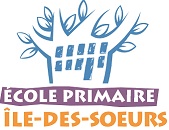 École primaire Ile-des-SoeursMercredi 9 septembre 2020 à 18h30Ouverture de l’assembléeMot d’accueil de la direction Adoption de l’ordre du jour du 9 septembre 2020Lecture et adoption du procès-verbal de l’assemblée générale annuelle du 12 septembre 2019 Informations sur les opportunités d’implication parentale à la vie de l’établissement et sur la possibilité de siéger au conseil d’administration du CSS.Présentation du rapport annuel du CÉÉlectionNomination du président d’électionNomination du secrétaire d’électionÉlection des représentants des parents au CÉ (3 postes)Élection des substituts des représentants des parents au CÉ (2 parents)Élection du délégué au Comité de parentsÉlection du substitut du délégué au Comité de parentsFormation d’un Organisme de participation des parents (OPP) Mot du représentant de la fondation Information de la direction  Information sur la date de la première rencontre du CÉ  Levée de l’assemblée